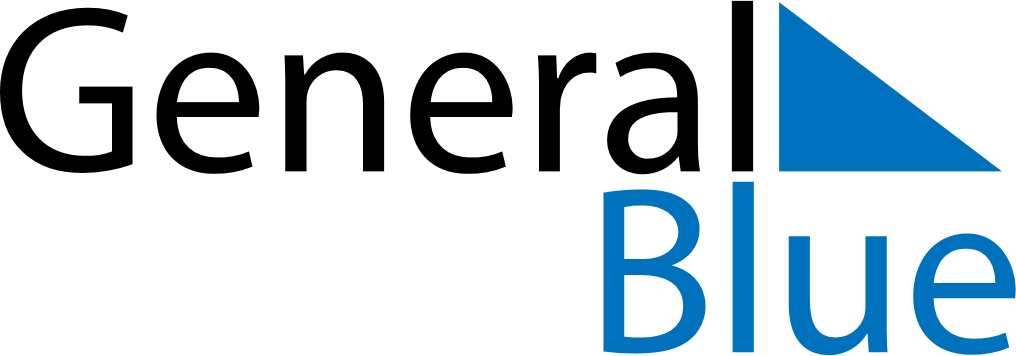 September 2029September 2029September 2029September 2029Cabo VerdeCabo VerdeCabo VerdeMondayTuesdayWednesdayThursdayFridaySaturdaySaturdaySunday112345678891011121314151516National Day17181920212222232425262728292930